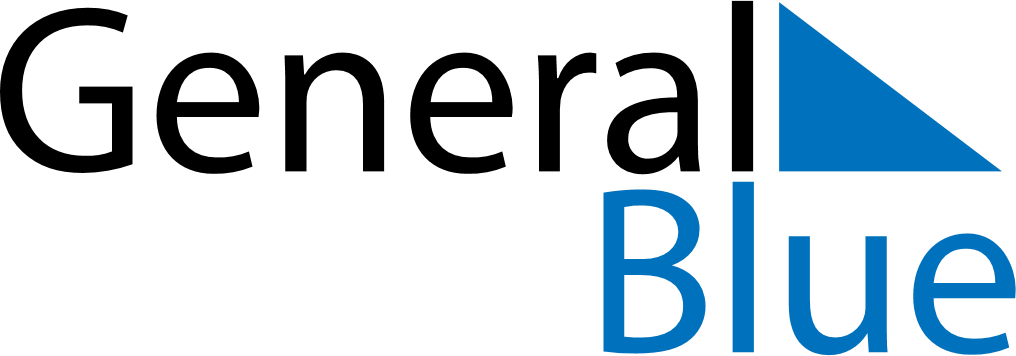 June 2024June 2024June 2024June 2024June 2024June 2024June 2024Egersund, Rogaland, NorwayEgersund, Rogaland, NorwayEgersund, Rogaland, NorwayEgersund, Rogaland, NorwayEgersund, Rogaland, NorwayEgersund, Rogaland, NorwayEgersund, Rogaland, NorwaySundayMondayMondayTuesdayWednesdayThursdayFridaySaturday1Sunrise: 4:38 AMSunset: 10:28 PMDaylight: 17 hours and 49 minutes.23345678Sunrise: 4:37 AMSunset: 10:30 PMDaylight: 17 hours and 52 minutes.Sunrise: 4:36 AMSunset: 10:31 PMDaylight: 17 hours and 55 minutes.Sunrise: 4:36 AMSunset: 10:31 PMDaylight: 17 hours and 55 minutes.Sunrise: 4:35 AMSunset: 10:33 PMDaylight: 17 hours and 57 minutes.Sunrise: 4:34 AMSunset: 10:34 PMDaylight: 18 hours and 0 minutes.Sunrise: 4:33 AMSunset: 10:35 PMDaylight: 18 hours and 2 minutes.Sunrise: 4:32 AMSunset: 10:37 PMDaylight: 18 hours and 4 minutes.Sunrise: 4:31 AMSunset: 10:38 PMDaylight: 18 hours and 6 minutes.910101112131415Sunrise: 4:31 AMSunset: 10:39 PMDaylight: 18 hours and 8 minutes.Sunrise: 4:30 AMSunset: 10:40 PMDaylight: 18 hours and 10 minutes.Sunrise: 4:30 AMSunset: 10:40 PMDaylight: 18 hours and 10 minutes.Sunrise: 4:29 AMSunset: 10:41 PMDaylight: 18 hours and 11 minutes.Sunrise: 4:29 AMSunset: 10:42 PMDaylight: 18 hours and 13 minutes.Sunrise: 4:28 AMSunset: 10:43 PMDaylight: 18 hours and 14 minutes.Sunrise: 4:28 AMSunset: 10:44 PMDaylight: 18 hours and 15 minutes.Sunrise: 4:28 AMSunset: 10:44 PMDaylight: 18 hours and 16 minutes.1617171819202122Sunrise: 4:27 AMSunset: 10:45 PMDaylight: 18 hours and 17 minutes.Sunrise: 4:27 AMSunset: 10:46 PMDaylight: 18 hours and 18 minutes.Sunrise: 4:27 AMSunset: 10:46 PMDaylight: 18 hours and 18 minutes.Sunrise: 4:27 AMSunset: 10:46 PMDaylight: 18 hours and 18 minutes.Sunrise: 4:27 AMSunset: 10:46 PMDaylight: 18 hours and 19 minutes.Sunrise: 4:27 AMSunset: 10:47 PMDaylight: 18 hours and 19 minutes.Sunrise: 4:28 AMSunset: 10:47 PMDaylight: 18 hours and 19 minutes.Sunrise: 4:28 AMSunset: 10:47 PMDaylight: 18 hours and 19 minutes.2324242526272829Sunrise: 4:28 AMSunset: 10:47 PMDaylight: 18 hours and 19 minutes.Sunrise: 4:29 AMSunset: 10:47 PMDaylight: 18 hours and 18 minutes.Sunrise: 4:29 AMSunset: 10:47 PMDaylight: 18 hours and 18 minutes.Sunrise: 4:29 AMSunset: 10:47 PMDaylight: 18 hours and 18 minutes.Sunrise: 4:30 AMSunset: 10:47 PMDaylight: 18 hours and 17 minutes.Sunrise: 4:30 AMSunset: 10:47 PMDaylight: 18 hours and 16 minutes.Sunrise: 4:31 AMSunset: 10:47 PMDaylight: 18 hours and 15 minutes.Sunrise: 4:32 AMSunset: 10:46 PMDaylight: 18 hours and 14 minutes.30Sunrise: 4:33 AMSunset: 10:46 PMDaylight: 18 hours and 12 minutes.